В соответствии с Федеральным законом от 21.12.1994 №68-ФЗ «О защите населения и территорий от чрезвычайных ситуаций природного и техногенного характера», постановлениями Правительства Российской Федерации от 30.12.2003 № 794 «О единой государственной системе предупреждения и ликвидации чрезвычайных ситуаций», от 21.05.2007 № 304 «О классификации чрезвычайных ситуаций природного и техногенного характера» и в связи с установлением на территории муниципального образования Соль-Илецкий городской округ опасных агрометеорологических явлений (суховей, засуха почвенная), согласно справки №02-02/2273 от 01.07.2021 года, выданной Оренбургским центром по гидрометеорологии и мониторингу окружающей среды – филиала федерального государственного бюджетного учреждения «Приволжское управление по гидрометеорологии и мониторингу окружающей среды», повлекшие гибель сельскохозяйственных культур,  постановляю:1. Ввести с 18-00 02.07.2021 года на территории Соль-Илецкого городского округа режим чрезвычайной ситуации и определить границы зоны чрезвычайной ситуации в пределах муниципального образования Соль-Илецкий городской округ.2. Установить местный уровень реагирования органов управления и сил Соль-Илецкого звена Оренбургской территориальной подсистемы единой государственной системы предупреждения и ликвидации чрезвычайных ситуаций.3. Утвердить состав комиссии по обследованию посевов и оценке ущерба сельскохозяйственных культур, пострадавших в результате чрезвычайной ситуации природного характера на территории муниципального образования Соль-Илецкий городской округ согласно приложению к настоящему постановлению.4. Заместителю главы администрации Соль-Илецкого городского округа – начальнику управления сельского хозяйства (Вахнин В.Ю.) принять неотложные меры по обследованию посевов сельскохозяйственных культур, пострадавших от засухи, осуществлять постоянный контроль за уборкой сельскохозяйственных культур и заготовкой кормов на территории муниципального образования Соль-Илецкий городской округ.5. Контроль за исполнением данного постановления возложить на заместителя главы администрации муниципального образования Соль-Илецкий городской округ - руководителя аппарата Немича В.М. 6. Постановление вступает в силу после его подписания и подлежит размещению на официальном сайте муниципального образования Соль-Илецкий городской округ.Глава муниципального образованияСоль-Илецкий городской округ                                                        А.А. КузьминРазослано: Прокуратура Соль-Илецкого района, отдел по делам ГО, ПБ и ЧС, организационный отдел, управление по организации работы с территориальными отделами, финансовое управление, управление сельского хозяйства, членам КЧС и ОПБ, МКУ «ЕДДС».Состав комиссии по обследованию посевов и оценке ущерба сельскохозяйственных культур, пострадавших в результате чрезвычайной ситуации природного характера на территории муниципального образования Соль-Илецкий городской округ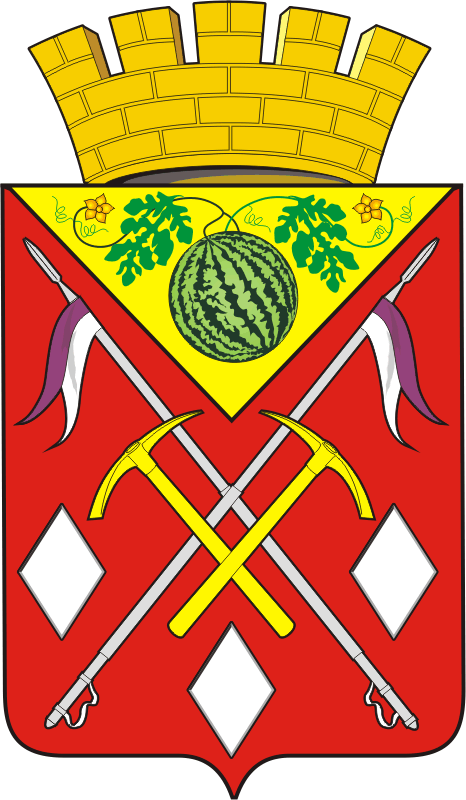 АДМИНИСТРАЦИЯМУНИЦИПАЛЬНОГО ОБРАЗОВАНИЯСОЛЬ-ИЛЕЦКИЙ ГОРОДСКОЙ ОКРУГОРЕНБУРГСКОЙ ОБЛАСТИПОСТАНОВЛЕНИЕ02.07.2021 № 1483-пО введении на территории Соль-Илецкого городского округа режима чрезвычайной ситуацииПриложениек постановлению администрацииСоль-Илецкого городского округа02.07.2021 № 1483-п№ п/пФИОДолжность1Вахнин Владимир ЮрьевичПредседатель комиссии – заместитель главы администрации Соль-Илецкого городского округа – начальник управления сельского хозяйства2.Немич Валентин МихайловичЗаместитель председателя комиссии – заместитель главы администрации муниципального образования Соль-Илецкий городской округ – руководитель аппаратаЧлены комиссии:Члены комиссии:Члены комиссии:3.Абземилов Рифат РенатовичНачальник отдела по делам ГО, ПБ и ЧС администрации муниципального образования Соль-Илецкий городской округ4.Томилов Игорь НиколаевичГлавный специалист отдела по делам ГО, ПБ и ЧС администрации муниципального образования Соль-Илецкий городской округ5.Кудрин Николай ВладимировичГлавный специалист по растениеводству управления сельского хозяйства администрации муниципального образования Соль-Илецкий городской округ6.Кубдашев Мусагалий КасымгалеевичГлавный специалист по экономическим вопросам управления сельского хозяйства администрации муниципального образования Соль-Илецкий городской округ